Årsmöte 2022-03-25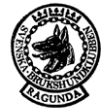 Ragunda BrukshundklubbDagordningFastställande av röstlängd:  Val av ordförande för mötet: Val av sekreterare för mötet:Val av två justerare tillika rösträknare: Beslut om närvaro och yttranderätt: Fråga om årsmötet blivit stadgeenligt utlyst:  Fastställande av dagordning: Verksamhetsberättelse för 2021:Kassaberättelse för 2021:  Revisionsberättelse för 2021:  Beslut om ansvarsfrihet för styrelse:  Ekonomiplan för 2022: Val av styrelse för 2022: Val av revisorer för 2022:   Val av ombud jämte ersättare till distriktet:  Verksamhetsplan för 2022:  Medlemsavgifter för 2022:    Övriga ärenden: Ordförande: 			Sekreterare: Justerare: 				Justerare:  	